ボランティアを希望される保育学生のために、その受け入れをしてくださる園の情報をご紹介します。ボランティアは実習ではできない体験や発見があるのも魅力です。また、内容も園によって様々です。進路選択の参考はもちろんのこと、やりがいを見つけるきっかけや学生ご自身の学びの機会として、ご活用ください。◆対象者　◇保育士養成校の幼児教育・保育学科に在籍の学生（学年、年齢は問いません）◆実施期間　◇平成２９年６月～平成３０年３月の期間　◇掲載の内容は、園の状況や時季により予告なく中止や変更される場合があります。あらかじめご了承ください。◆ボランティアの流れ◆その他◇ボランティア中の万が一の事故に備えて、主催者がボランティア保険に加入します。そのため、園に申込される前に、下記の連絡先まで、ボランティアを希望する旨を電話・ファクシミリ・メールでご連絡ください。◆申込方法／希望の園を選び、園の担当者様に直接、電話でお申込みください。その際、「保育士・保育所支援センターのボランティア情報を見ました」とお伝えください。◆申込事項／①お名前　②学校名　③学年　④電話番号を園にお知らせください。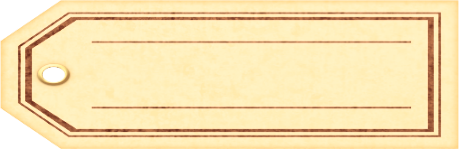 主催　鳥取県社会福祉協議会　保育士・保育所支援センター（担当　中井、栗山）　〒689-0201鳥取市伏野1729-5　県立福祉人材研修センター電　　話 　0857-59-6336　ファクシミリ  0857-59-6341　 E-mail  nakaik@tottori-wel.or.jp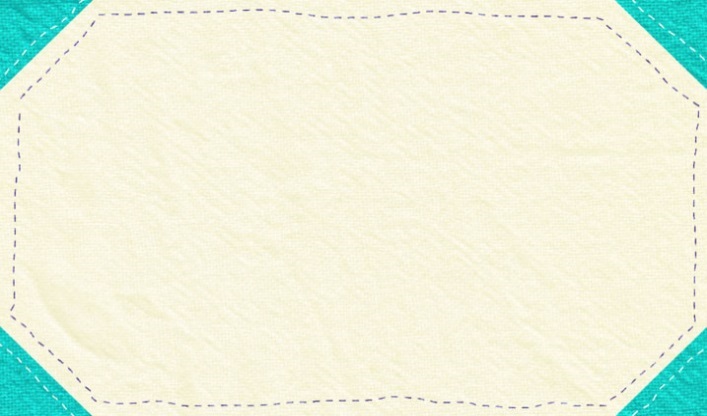 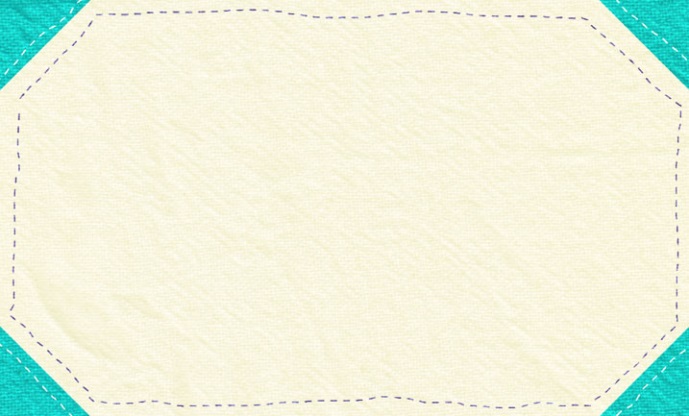 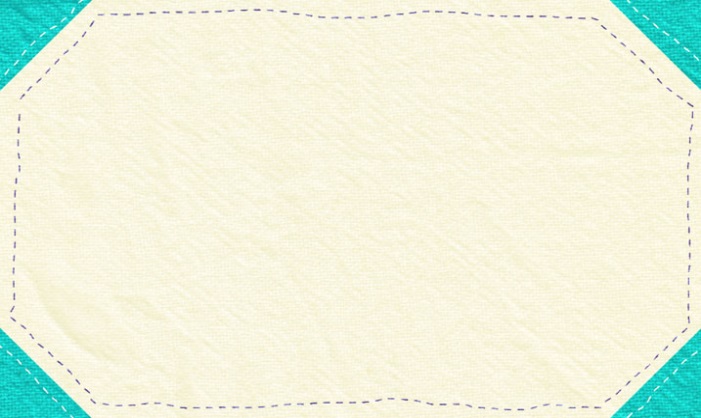 ◆鳥取県保育士・保育所支援センターについて　保育士有資格者や保育士を目指す学生の就職を支援するため、平成28年4月に鳥取県社会福祉協議会に設置されました。採用に係る情報提供や相談業務を行っています。福祉人材センターの無料職業紹介事業の機能と連携し、保育求人も扱っています。求人にでていない園の情報提供や、相談も対応しますので、お気軽にご連絡ください。お待ちしております。◆こんな時はぜひ保育士・保育所支援センターをご利用ください。　◇保育現場でのボランティアに参加してみたい　◇各種セミナーに参加してみたい　◇気になる園があり、採用や園の特色等の情報を教えて欲しい　◇求人票に応募したい、紹介状を発行して欲しい　◇自分の希望にあう就職先を相談したい　…等◆このほかにも以下のセミナーや貸付け事業を行っています。詳細はお問い合わせください。◇各種セミナーの開催◇新たに保育士として保育所等において週20時間以上の勤務を行う方への貸付け事業　※当該保育所等において2年間以上勤務した時、返還免除となります。　※（2）(3)の対象となるには離職期間等の追加条件があります。平成２９年度保育士・保育所支援センター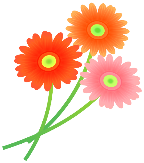 保育学生のための「保育のボランティア体験」開催要項①連絡①申込②事前確認③ボランティア下記連絡先へボランティアを希望する旨をご連絡ください。希望する園へご連絡のうえ、申込事項（下記を参照）をお伝えください。必要があれば、持ち物や服装の確認等内容等打ち合わせを行います。希望園で掲載されている内容のボランティアを行います。名称内容保育士就職支援ミニセミナーお茶を飲みながら現役保育士と語る「保育の集い」定期開催　120分間講師による体験談や現場の様子を聴き、お茶を飲みながら参加者同士で意見交換ができる、好評をいただいているミニセミナーです。保育士就職支援セミナー座学保育のブランクを埋める「保育所保育指針の要点と解説」随時・定期開催　180分間保育に係る動向から、新しくなった保育所保育指針の要点と過去との比較も含めて解説し、現場で働くにあたり、基礎知識の修得を目指すセミナーです。保育士就職支援セミナー実習保育のブランクを埋めるための「保育の職場体験」随時開催　1～5日間職場体験を通して、現在の現場の様子や保育士の仕事について把握し、就職に向けての参考や仕事のやりがいを見つけるきっかけとするセミナーです。種別内容（1）未就学児に係る保育料保育料の半額（月額2万7千円、1年間を限度とする）（2）就職準備金就職の準備に要する経費（40万円、1回を限度とする）（例）通勤用の自転車購入、宿舎の礼金、被服　等（3）未就学児に係る預かり支援事業利用料ファミリーサポートセンター事業、ベビーシッター派遣事業その他の子ども預かり支援に関する事業の利用料の半額